GENERAL STUDIES COURSE PROPOSAL COVER FORM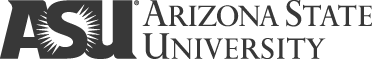 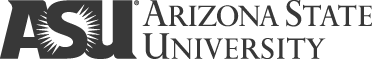 (ONE COURSE PER FORM)AGSC Action:  	Date action taken: 	        		 Approved	 Disapproved	Effective Date: 	     1.)  DATE:       	2.)  COMMUNITY COLLEGE:  3.)  PROPOSED COURSE:	Prefix:        Number:        Title:        Credits:      CROSS LISTED WITH: Prefix:        Number:      ; Prefix:        Number:      ;Prefix:        Number:      ; Prefix:        Number:      ;Prefix:        Number:      ; Prefix:        Number:      .3.)  PROPOSED COURSE:	Prefix:        Number:        Title:        Credits:      CROSS LISTED WITH: Prefix:        Number:      ; Prefix:        Number:      ;Prefix:        Number:      ; Prefix:        Number:      ;Prefix:        Number:      ; Prefix:        Number:      .4.)  COMMUNITY COLLEGE INITIATOR:      	 PHONE:      	EMAIL:      4.)  COMMUNITY COLLEGE INITIATOR:      	 PHONE:      	EMAIL:      ELIGIBILITY: Courses must have a current Course Equivalency Guide (CEG) evaluation.  Courses evaluated as NT (non-transferable are not eligible for the General Studies Program.ELIGIBILITY: Courses must have a current Course Equivalency Guide (CEG) evaluation.  Courses evaluated as NT (non-transferable are not eligible for the General Studies Program.MANDATORY REVIEW: The above specified course is undergoing Mandatory Review for the following Core or Awareness Area (only one area is permitted; if a course meets more than one Core or Awareness Area, please submit a separate Mandatory Review Cover Form for each Area).POLICY: The General Studies Council (GSC) Policies and Procedures requires the review of previously approved community college courses every five years, to verify that they continue to meet the requirements of Core or Awareness Areas already assigned to these courses. This review is also necessary as the General Studies program evolves.MANDATORY REVIEW: The above specified course is undergoing Mandatory Review for the following Core or Awareness Area (only one area is permitted; if a course meets more than one Core or Awareness Area, please submit a separate Mandatory Review Cover Form for each Area).POLICY: The General Studies Council (GSC) Policies and Procedures requires the review of previously approved community college courses every five years, to verify that they continue to meet the requirements of Core or Awareness Areas already assigned to these courses. This review is also necessary as the General Studies program evolves.AREA(S) PROPOSED COURSE WILL SERVE:  A course may be proposed for more than one core or awareness area.  Although a course may satisfy a core area requirement and an awareness area requirement concurrently, a course may not be used to satisfy requirements in two core or awareness areas simultaneously, even if approved for those areas.  With departmental consent, an approved General Studies course may be counted toward both the General Studies requirements and the major program of study.AREA(S) PROPOSED COURSE WILL SERVE:  A course may be proposed for more than one core or awareness area.  Although a course may satisfy a core area requirement and an awareness area requirement concurrently, a course may not be used to satisfy requirements in two core or awareness areas simultaneously, even if approved for those areas.  With departmental consent, an approved General Studies course may be counted toward both the General Studies requirements and the major program of study.5.) PLEASE SELECT EITHER A CORE AREA OR AN AWARENESS AREA:Core Areas:   	Awareness Areas:   5.) PLEASE SELECT EITHER A CORE AREA OR AN AWARENESS AREA:Core Areas:   	Awareness Areas:   6.) REQUIRED DOCUMENTATION Cover FormCourse SyllabusCourse DescriptionCriteria Checklist for the areaTable of Contents from the textbook required and list of required readings/books6.) REQUIRED DOCUMENTATION Cover FormCourse SyllabusCourse DescriptionCriteria Checklist for the areaTable of Contents from the textbook required and list of required readings/books7.)  THIS COURSE CURRENTLY TRANSFERS TO ASU AS: DEC     prefix  ElectiveCurrent General Studies designation(s):      Requested Effective date:        Course Equivalency Guide Is this a multi-section course?               Is it governed by a common syllabus? 7.)  THIS COURSE CURRENTLY TRANSFERS TO ASU AS: DEC     prefix  ElectiveCurrent General Studies designation(s):      Requested Effective date:        Course Equivalency Guide Is this a multi-section course?               Is it governed by a common syllabus? Chair/Director:      				Chair/Director Signature:      Chair/Director:      				Chair/Director Signature:      